PRESSEMITTEILUNG 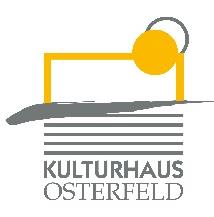 Samstag, 21. Januar 2023 um 20.30 UhrKulturhaus Osterfeld – StudioBad, Mean & EvilSeien Sie böse, wir kümmern uns um den RestDas neue Comedy-Hörspiel mit Matthias Brinck und Jörg SchulerWer kennt sie nicht, die Superschurken aus James Bond, Batman, Spiderman und vielen anderen Heldengeschichten? Und immer scheitern sie an ähnlichen Fehlern und Unzulänglichkeiten.Diesen Umstand haben Jörg Schuler und Matthias Brinck zum Anlass für ihr Comedy-Hörspiel „Bad, Mean & Evil“ genommen, denn hier wirbt die Schurkenagentur BME damit, jeden Bösewicht mit Rat und Tat beim Erreichen des persönlichen Schurkenziels zu erreichen, ob es die Beseitigung von Superhelden, die Eroberung eines Landes oder gar der ganzen Welt oder einfach nur der Respekt der anderen Superschurken ist. Die Schufte bekommen Modeberatung, Kurse im diabolischen Lachen, bessere Handlanger, die nicht immer danebenschießen, Schurkentraining und vieles mehr.Aus diesem Comedy-Hörspiel ist die Live-Show entstanden, in der die Berater von Bad, Mean & Evil aus ihrem Alltag berichten, angehende Superschurken im Publikum ausmachen und sich auch mit dem ein oder anderen Schurken aus ihrer Kartei herumplagen müssen. Angesichts der beratungsresistenten Superbösewichte ist dabei jede Menge Spaß garantiert!Eintritt: VK: € 16,40 / erm. 12,40 AK: € 17,00 / erm. 13,00Karten und Informationen gibt es im Kulturhaus Osterfeld (07231) 3182-15, dienstags bis freitags, 14.00 bis 18.00 Uhr, per Mail unter: karten@kulturhaus-osterfeld.de und an allen bekannten Vorverkaufsstellen oder unter www.kulturhaus-osterfeld.de.Pforzheim, den 11.01.2023i.A. Christine SamstagPresse und Sekretariat